PielikumsDobeles novada domes2022. gada 30. jūnija lēmumam Nr.282/11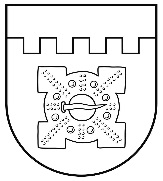 LATVIJAS REPUBLIKADOBELES NOVADA DOMEBrīvības iela 17, Dobele, Dobeles novads, LV-3701Tālr. 63707269, 63700137, 63720940, e-pasts dome@dobele.lvAPSTIPRINĀTIar Dobeles novada domes2022. gada 30. jūnija lēmumu Nr.282/112022. gada 30. jūnijā						Saistošie noteikumi Nr.27Par braukšanas maksas atvieglojumiem un transporta izdevumu segšanas kārtību izglītojamajiem Dobeles novadāIzdoti saskaņā ar Izglītības likuma 17. panta trešās daļas 14. punktu, Sabiedriskā transporta pakalpojumu likuma 14. panta trešo daļu un Ministru kabineta 2021. gada 22. jūnija noteikumu Nr. 414 "Braukšanas maksas atvieglojumu noteikumi"17. punktuVispārīgie jautājumiSaistošie noteikumi (turpmāk – noteikumi) nosaka:kārtību, kādā Dobeles novada pašvaldība (turpmāk – pašvaldība) organizē izglītojamo pārvadājumus;izglītojamo kategorijas, kas saņem braukšanas maksas atvieglojumus;kārtību un apmēru, kādā pašvaldība sedz braukšanas izdevumus.Pašvaldība organizē izglītojamo pārvadājumus un sedz braukšanas izdevumus izglītojamajiem un pirmsskolas obligātās izglītības vecumu sasniegušajiem bērniem, kas mācās Dobeles novada pašvaldības izglītības iestādēs, nokļūšanai no izglītojamā dzīvesvietas līdz izglītības iestādei un atpakaļ mācību gada laikā.Pašvaldība neveic izglītojamo pārvadājumus un nesedz braukšanas izdevumus:Dobeles un Auces pilsētas teritorijā dzīvojošajiem izglītojamajiem, kuri iegūst izglītību attiecīgās pilsētas teritorijā esošajās izglītības iestādēs, izņemot gadījumus, ja izglītojamā dzīvesvietai tuvākā pieturvieta pilsētas robežās atrodas šo noteikumu 4.1. un 4.2. punktā noteiktā pašvaldības vai sabiedriskā transporta maršrutā un autobusā ir brīvas vietas izglītojamo uzņemšanai;izglītojamo pārvadājumiem brīvdienās, svētku dienās un izglītojamo brīvlaikā, izņemot, ja šajā laikā ar izglītības iestādes direktora rīkojumu izglītojamajam noteiktas nodarbības, konsultācijas, mācību priekšmetu olimpiādes, konkursi, skates, projekti un sporta sacensības.Izglītojamo pārvadājumu veidi un nosacījumi braukšanas maksas atvieglojumu piemērošanai un transporta izdevumu segšanaiIzglītojamo pārvadājumiem un transporta izdevumu segšanai tiek noteikta šāda secība to prioritārā kārtībā:pašpārvadājuma autotransports – ar pašvaldības autotransportu veikts nekomerciāls pasažieru pārvadājums atbilstoši apstiprinātajiem maršrutiem;lietojot elektronisko viedkarti (turpmāk - e-talons) braukšanai SIA “Dobeles autobusu parks” reģionālās nozīmes pasažieru pārvadājumu sabiedriskā transporta maršrutu autobusos; citu reģionālās nozīmes pasažieru pārvadājumu sabiedriskā transporta biļešu kompensēšana;personiskā transportlīdzekļa degvielas izdevumu kompensēšana.Pirmsskolas obligātās izglītības vecumu sasniegušajiem bērniem nokļūšanai no dzīvesvietas izglītības iestādē un atpakaļ pašvaldība nodrošina pārvadājumus šo noteikumu 4.1. un 4.2. apakšpunktā noteiktajā autotransportā, sedzot braukšanas izdevumus 100 % apmērā, ja attiecīgajā maršrutā nekursē reģionālās nozīmes sabiedriskais transports, kuru saskaņā ar MK noteikumu 4. punktu pirmsskolas vecuma bērniem ir tiesības izmantot bez maksas vai tā izmantošana nav iespējama.  Izglītojamo nokļūšanai no dzīvesvietas izglītības iestādē un atpakaļ pašvaldība nodrošina pārvadājumus šo noteikumu 4.1. un 4.2. apakšpunktā noteiktajā autotransportā, sedzot braukšanas izdevumus 100 % apmērā.Ja izglītojamā nokļūšanai no dzīvesvietas izglītības iestādē un atpakaļ attiecīgajā maršrutā un / vai atbilstošā laikā (t.i., ja laiks starp mācību stundu / nodarbību sākumu un autobusa pienākšanas laiku brauciena galapunktā pārsniedz vienu stundu no rītiem un laiks no mācību stundu / nodarbību beigām līdz autobusa atiešanas laikam pārsniedz divas ar pusi stundas) nekursē šo noteikumu 4.1. un 4.2. apakšpunktā noteiktais autotransports, bet kursē šo noteikumu 4.3. apakšpunktā noteiktais sabiedriskais transports, pašvaldība kompensē sabiedriskā transporta biļetes cenu 100 % apmērā. Ja izglītojamajam ir nodrošināta dzīvošana izglītības iestādes dienesta viesnīcā, braukšanas izdevumus vai kompensāciju sedz par divām brauciena reizēm nedēļā maršrutā no izglītojamā dzīvesvietas līdz izglītības iestādei un atpakaļ.Šo noteikumu 4.4. apakšpunktā noteiktā personiskā transportlīdzekļa degvielas izdevumus pašvaldība kompensē Dobeles novadā deklarētiem izglītojamajiem šādos gadījumos: izglītojamā nogādāšanai tuvākajā autotransporta pieturvietā, no kuras kursē šo noteikumu 4.1., 4.2. vai 4.3. apakšpunktā noteiktais pašvaldības vai sabiedriskais transports nokļūšanai attiecīgajā izglītības iestādē un atpakaļ dzīvesvietā, ja attālums no izglītojamā dzīvesvietas līdz tuvākajai  pieturvietai ir lielāks par 3 kilometriem;izglītojamā nogādāšanai izglītības iestādē un atpakaļ dzīvesvietā, ja attiecīgajā maršrutā un / vai atbilstošā laikā (t.i., ja laiks starp mācību stundu / nodarbību sākumu un autobusa pienākšanas laiku brauciena galapunktā pārsniedz vienu stundu no rītiem un laiks no mācību stundu / nodarbību beigām līdz autobusa atiešanas laikam pārsniedz divas ar pusi stundas) nekursē šo noteikumu 4.1., 4.2., un 4.3. apakšpunktā noteiktais pašvaldības vai sabiedriskais transports un izglītojamā dzīvesvieta atrodas vairāk nekā 3 kilometru attālumā no izglītības iestādes.Personiskā transportlīdzekļa degvielas izdevumu kompensāciju aprēķina pēc šādas formulas – K = A x D x I, kur K – transporta izdevumu kompensācijas apmērs; A – attālums līdz tuvākajai sabiedriskā vai pašvaldības transporta pieturvietai vai izglītības iestādei turp un atpakaļ atbilstoši izglītības iestādē saskaņotam maršrutam; D – apmeklēto mācību dienu skaits mēnesī, I – kompensācijas apmērs.Personiskā transportlīdzekļa degvielas izdevumu kompensācijas apmērs tiek noteikts 0,12 euro (nulle euro divpadsmit centi) par kilometru.Ja izglītojamā vecāki vai likumiskie pārstāvji ar personisko transportlīdzekli vienlaikus veic vairāku izglītojamo pārvadājumu, personiskā transportlīdzekļa degvielas izdevumus aprēķina, nepārsniedzot šo noteikumu 10. punktā noteikto apmēru, neatkarīgi no pārvadājamo izglītojamo skaita, par vienu braucienu dienā no dzīvesvietas un atpakaļ, ja nepastāv objektīvs iemesls (t.i. bērni ir dažādu izglītības iestāžu izglītojamie, un šīs izglītības iestādes neatrodas vienā pagasta / pilsētas teritorijā).Braukšanas maksas atvieglojumu piemērošanas un transporta izdevumu segšanas kārtībaUzsākot mācību gadu vai mācību gada laikā uzsākot izglītības iegūšanu pašvaldības  izglītības iestādē, izglītojamo un obligātās izglītības vecumu sasniegušo bērnu vecāki vai likumiskie pārstāvji, vai pilngadību sasniegušais izglītojamais izglītības iestādē iesniedz noteiktas formas iesniegumu par attiecīgā braukšanas maksas atvieglojuma un transporta izdevumu segšanas veida piemērošanu nokļūšanai no izglītojamā vai obligātās izglītības vecumu sasniegušā bērna dzīvesvietas līdz izglītības iestādei un / vai atpakaļ. Iesniegumu formas izstrādā Dobeles novada Izglītības pārvalde un publicē tīmekļa vietnē www.dobele.lv sadaļā “Izglītība”. Izglītības iestādes, uzsākot mācību gadu, līdz 15. septembrim iesniedz Dobeles novada Izglītības pārvaldei (turpmāk - Izglītības pārvalde) izglītojamo sarakstu, kuriem ir tiesības saņemt e-talonus. Sarakstā norāda izglītības iestādi, izglītojamā vārdu un uzvārdu, dzimšanas datus, kā arī sākuma un beigu transporta pieturvietu nosaukumu. Izglītības pārvalde pēc sarakstu saņemšanas organizē e-talonu izgatavošanu. Līdz e-talona saņemšanai izglītojamo pārvadājumi tiek veikti, uzrādot skolēnu apliecību.Ja e-talons nozaudēts, nozagts, nolaupīts vai citu iemeslu dēļ nav izglītojamā vai obligātās izglītības vecumu sasniegušā bērnā rīcībā, ticis bloķēts derīguma termiņa laikā, nav tehniskā vai lietošanas kārtībā izglītojamā vainas dēļ, jauna e-talona saņemšanai izglītojamā vai obligātās izglītības vecumu sasniegušā bērnā vecāki vai likumiskie pārstāvji, vai pilngadību sasniegušais izglītojamais maksā jauna e-talona saņemšanas maksu 3,45 euro apmērā, tai skaitā pievienotās vērtības nodokli, par jauna e-talona izgatavošanu. Ja maksa par jauna e-talona izgatavošanu netiek samaksāta, jaunu e-talonu neizsniedz. Maksa nav jāsedz gadījumos, ja mācību gada laikā izglītojamajam vai obligātās izglītības vecumu sasniegušajam bērnam, mainoties dzīvesvietai vai izglītības iestādei, mainās maršruts. E-talona izgatavošanas laikā izglītojamais izmanto skolēnu apliecību. Citu reģionālās nozīmes pasažieru pārvadājumu sabiedriskā transporta biļešu kompensācijas saņemšanai izglītojamā vecāki vai likumiskie pārstāvji, vai pilngadību sasniegušais izglītojamais līdz katra mēneša 10. datumam izglītības iestādē iesniedz iesniegumu un iepriekšējā mēneša sabiedriskā transporta biļetes, kas pielīmētas uz lapas hronoloģiskā secībā, norādot maršrutu un transporta izmaksu kopējo summu par veiktajiem braucieniem iepriekšējā mēnesī.Biļetēs veiktajiem ierakstiem jābūt skaidri salasāmiem, pretējā gadījumā kompensācija par nesalasāmām biļetēm netiek izmaksāta.Izglītības iestādes līdz mēneša 20. datumam pārbauda iesniegto biļešu atbilstību izglītības iestādes apmeklējumam, vecāku vai likumisko pārstāvju, vai pilngadīgu izglītojamo iesniegumam un sagatavo sarakstu ar aprēķināto kompensācijas summu sabiedriskā transporta biļešu  kompensāciju saņemšanai. Sarakstu kopā ar saņemtajiem iesniegumiem iesniedz Pašvaldības Finanšu un grāmatvedības nodaļai.Personiskā transportlīdzekļa kompensācijas saņemšanai izglītības iestāde līdz mēneša 20. datumam uzskaita izglītojamā izglītības iestādes apmeklējumu un sagatavo sarakstu personiskā transportlīdzekļa degvielas izdevumu kompensācijas saņemšanai. Sarakstu kopā ar saņemtajiem iesniegumiem iesniedz Pašvaldības Finanšu un grāmatvedības nodaļai.Kompensāciju izmaksā līdz mēneša pēdējai darba dienai, pārskaitot uz vecāka vai likumiskā pārstāvja, vai pilngadību sasniegušā izglītojamā iesniegumā norādīto kredītiestādes norēķinu kontu.IV. Saistošo noteikumu izpildes tiesiskuma nodrošināšanaNoteikumu izpildi nodrošina pašvaldības izglītības iestāžu vadītāji.Pašvaldības izglītības iestāžu vadītāju pieņemtos lēmumus un/vai faktisko rīcību var apstrīdēt normatīvajos aktos noteiktā kārtībā Dobeles novada pašvaldībā.V. Noslēguma jautājumiNoteikumi stājas spēkā pēc to publicēšanas likuma "Par pašvaldībām" 45. panta noteiktajā kārtībā.Ar šo noteikumu spēkā stāšanās brīdi spēku zaudē Dobeles novada domes 2020. gada 22. februāra saistošie noteikumi Nr.7 “Kārtība, kādā Dobeles novada pašvaldība sedz transporta izdevumus vispārējās pamatizglītības un vispārējās vidējās izglītības iestāžu izglītojamajiem”.Domes priekšsēdētājs								I.Gorskis